OpeningEnd behavior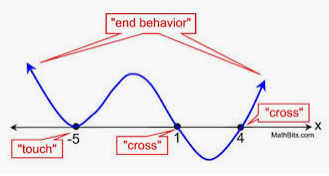 In your own words be prepared to discuss what you think ‘end behavior’ is.ClosingUse appropriate notation to write the end behavior for the following 2 graphs.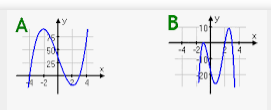 